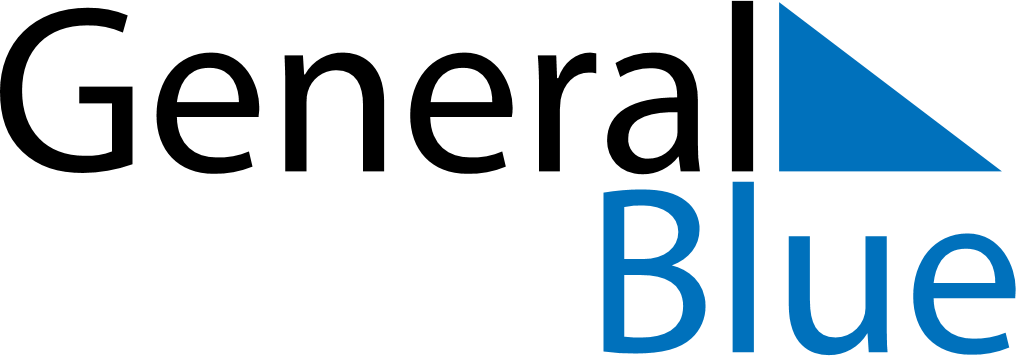 April 2021April 2021April 2021April 2021AustriaAustriaAustriaMondayTuesdayWednesdayThursdayFridaySaturdaySaturdaySunday12334Easter SaturdayEaster SaturdayEaster Sunday56789101011Easter Monday121314151617171819202122232424252627282930